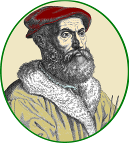 ESAME DI STATOAnno Scolastico 2023- 2024DOCUMENTO DEL CONSIGLIO DI CLASSE5a sez. CODICE E DENOMINAZIONE INDIRIZZO: ITCA - COSTRUZIONI, AMBIENTE E TERRITORIOTITOLO DI STUDIO: DIPLOMA DI ISTITUTO TECNICO SETTORE TECNOLOGICO INDIRIZZO “COSTRUZIONI, AMBIENTE E TERRITORIO”relativo all'AZIONE EDUCATIVA E DIDATTICA REALIZZATA NELL'ULTIMO ANNO DI CORSOelaborato ai sensi del D.P.R. n. 323/1998, del D. Lgs. 62/2017, della nota MIUR prot. n. 3050/2018, del D. M n. 37/2019, del D.M. n.10/2024, della nota MIM 7557/2024, dell'O.M. 55 del 22/03/24 e della nota MIM 12423 del 26/03/2024. INDICEPARTE PRIMA	4PRESENTAZIONE DELL’INDIRIZZO DI STUDIO	4QUADRO ORARIO	5PARTE SECONDA	6COMPOSIZIONE DEL CONSIGLIO DI CLASSE E CONTINUITÀ DIDATTICA	6EVOLUZIONE E COMPOSIZIONE DELLA CLASSE	6ATTIVITÀ DI RECUPERO E/O POTENZIAMENTO EFFETTUATE NELL’ULTIMO ANNO SCOLASTICO	7ATTIVITÀ EXTRACURRICOLARI DELL’ULTIMO ANNO SCOLASTICO	7EDUCAZIONE CIVICA  aa. ss.  2021/22 - 2022/23 - 2023/24	7ESPERIENZA CLIL PROPOSTA ALLA CLASSE	8PROVE INVALSI	8QUADRO COMPLESSIVO DEI PERCORSI PER LE COMPETENZE TRASVERSALI E PER L’ORIENTAMENTO (PCTO)	9PIANO DI ATTUAZIONE E SVILUPPO CURRICULUM ORIENTAMENTO CLASSE QUINTA A.S. 2023/24	10ATTIVITÀ IN PREPARAZIONE ALL'ESAME DI STATO	10PROFILO DELLA CLASSE	10PARTE TERZA	11AREE DISCIPLINARI	11PRIMA PROVA SCRITTA DELL'ESAME DI STATO	11SECONDA PROVA SCRITTA DELL'ESAME DI STATO	13COLLOQUIO	14CRITERI E STRUMENTI DI VALUTAZIONE	15RUBRICA DI VALUTAZIONE PER L’ATTIVITÀ DI EDUCAZIONE CIVICA	17CRITERI PER L’ATTRIBUZIONE DEL VOTO DI COMPORTAMENTO	19GRIGLIA DI VALUTAZIONE DEL COMPORTAMENTO DEGLI STUDENTI	20CREDITO SCOLASTICO	20CRITERI PER LA VALUTAZIONE DEI CREDITI  SCOLASTICI	21GRIGLIA DI VALUTAZIONE  DELLA PRIMA PROVA	22GRIGLIA DI VALUTAZIONE  DELLA SECONDA PROVA	23GRIGLIA DI VALUTAZIONE DEL COLLOQUIO	23SIMULAZIONI DELLE PROVE D’ESAME:  GRIGLIE DI VALUTAZIONE UTILIZZATE DURANTE LE CORREZIONI - RISULTATI	25PARTE QUARTA	32PROGRAMMAZIONE INDIVIDUALE DELLE SINGOLE DISCIPLINE	32allegatiPROGRAMMI EFFETTIVAMENTE SVOLTI (disponibili dopo il termine delle lezioni)Programmazione del consiglio di Classe (per la Commissione d’esame)TESTI SIMULAZIONI PRIMA E SECONDA PROVA D’ESAME  (per la Commissione d’esame)Descrizione di dettaglio dei PERCORSI PER LE COMPETENZE TRASVERSALI E PER L’ORIENTAMENTO per ogni studente: File Excel Esportazione Sommario attività da piattaforma e Valutazioni esportate da piattaforma (per la Commissione d’esame) ALLEGATI RISERVATI AL DOCUMENTO DEL 15 MAGGIO  per studente/i con Bisogni Educativi Speciali Mod. 05.02 e/o Mod. 05.03 (per la Commissione d’esame)Brescia, 15 maggio 2024     Il Dirigente ScolasticoLaura BonominiPARTE PRIMAPRESENTAZIONE DELL’INDIRIZZO DI STUDIOIstituto Tecnico – Settore Tecnologico – Indirizzo “Costruzioni, Ambiente e Territorio” Il Diplomato dell’Istituto Tecnico – Settore Tecnologico - Indirizzo “Costruzioni, Ambiente e Territorio”  alla fine del percorso di studi è in grado di:Competenze comuni a tutti i percorsi di istruzione tecnicautilizzare il patrimonio lessicale ed espressivo della lingua italiana secondo le esigenze comunicative nei vari contesti: sociali, culturali, scientifici, economici, tecnologici;stabilire collegamenti tra le tradizioni culturali locali, nazionali ed internazionali, sia in prospettiva interculturale sia ai fini della mobilità di studio e di lavoro;utilizzare gli strumenti culturali e metodologici per porsi con atteggiamento razionale, critico e responsabile di fronte alla realtà, ai suoi fenomeni, ai suoi problemi, anche ai fini dell’apprendimento permanente;utilizzare e produrre strumenti di comunicazione visiva e multimediale, anche con riferimento alle strategie espressive e agli strumenti tecnici della comunicazione in rete;padroneggiare la lingua inglese e, ove prevista, un’altra lingua comunitaria per scopi comunicativi e utilizzare i linguaggi settoriali relativi ai percorsi di studio, per interagire in diversi ambiti e contesti professionali, al livello B2 del quadro comune europeo di riferimento per le lingue (QCER);utilizzare il linguaggio e i metodi propri della matematica per organizzare e valutare adeguatamente informazioni qualitative e quantitative;identificare e applicare le metodologie e le tecniche della gestione per progetti;redigere relazioni tecniche e documentare le attività individuali e di gruppo relative a situazioni professionali;individuare e utilizzare gli strumenti di comunicazione e di team working più appropriati per intervenire nei contesti organizzativi e professionali di riferimento.Competenze specifiche di indirizzoselezionare i materiali da costruzione in rapporto al loro impiego e alle modalità di lavorazione;rilevare il territorio, le aree libere e i manufatti, scegliendo le metodologie e le strumentazioni più adeguate ed elaborare i dati ottenuti;applicare le metodologie della progettazione, valutazione e realizzazione di costruzioni e manufatti di modeste entità, in zone non sismiche, intervenendo anche nelle problematiche connesse al risparmio energetico nell’edilizia;utilizzare gli strumenti idonei per la restituzione grafica di progetti e di rilievi;tutelare, salvaguardare e valorizzare le risorse del territorio e dell'ambiente;compiere operazioni di estimo in ambito privato e pubblico, limitatamente all’edilizia e al territorio;gestire la manutenzione ordinaria e l’esercizio di organismi edilizi;organizzare e condurre i cantieri mobili nel rispetto delle normative sulla sicurezza.QUADRO ORARIOCOSTRUZIONI AMBIENTE TERRITORIONota: Il numero ad esponente indica le ore settimanali di compresenza con l’Insegnante Tecnico Pratico ed assegnate alla materia per attività laboratoriali.L’I.T.P è un docente con competenze teorico-pratiche e si occupa prevalentemente delle attività didattiche che vengono svolte nei laboratori. Svolge la funzione di collegamento tra l’insegnamento puramente teorico di una disciplina e l’applicazione pratica dei concetti illustrati, favorendo l’acquisizione degli stessi.PARTE SECONDACOMPOSIZIONE DEL CONSIGLIO DI CLASSE E CONTINUITÀ DIDATTICAEVOLUZIONE E COMPOSIZIONE DELLA CLASSE ATTIVITÀ DI RECUPERO E/O POTENZIAMENTO EFFETTUATE NELL’ULTIMO ANNO SCOLASTICOATTIVITÀ EXTRACURRICOLARI DELL’ULTIMO ANNO SCOLASTICOEDUCAZIONE CIVICA  aa. ss.  2021/22 - 2022/23 - 2023/24Istituita dalla legge 92/2019,  a tale insegnamento sono dedicate per ciascun anno almeno 33 ore. Le attività vengono suddivise in 4 aree: 1) APPROFONDIMENTI per la conoscenza dei REGOLAMENTI vari (disciplina, sicurezza, igiene , …. ) e PARTECIPAZIONE alla vita della scuola (OO.CC elezioni … ) Si tratta di attività che vengono svolte nell’ambito dello svolgimento delle attività ordinarie a cura dei docenti del CdC.2) PERCORSO CITTADINANZA DIGITALE Le attività sono attuate dai docenti del CdC in base alle competenze con il supporto sia formativo che al bisogno in classe del team digitale.3) PERCORSO SU TEMATICHE GIURIDICHE Le attività vengono attuate mediante risorse interne dell’organico dell’autonomia, ovvero docenti titolari della disciplina Diritto , mediante un pacchetto orario di almeno 8 ore; qualora nell’ambito di un consiglio di classe fossero presenti competenze derivanti da esperienze didattiche già condotte sui temi previsti, il docente individuato gestirà l’attività in autonomia nell’ambito dei contenuti previsti dal percorso, fornendo relativa programmazione. 4) UNITÀ DIDATTICA TRASVERSALE SUI TEMI DELL’EDUCAZIONE AMBIENTALE, SALUTE , DIRITTI UMANI /CULTURA PARITARIATale unità viene attuata dai docenti dei Consigli di classe sulla base di una quadro di riferimento avvalendosi di materiali e consulenza offerta da docenti referenti del settore nonché con possibili interventi esperti. Per ciascuno di questi settori sono state elaborate, a cura dei rispettivi referenti, alcune proposte progettuali sintetiche tali da poter essere attuate nei pacchetti orari individuati, talvolta con indicazione di possibili ampliamenti / approfondimenti; tali percorsi si pongono lo scopo di guidare e supportare i docenti anche mediante materiali che saranno resi disponibili per lo sviluppo con le classi (testi, documenti …. )Attività/compiti/proposti dal C.d.C. per l’attuazione del PIANO DI SVILUPPO EDUCAZIONE CIVICA; (vanno inserite collaborazioni con esperti, enti o associazioni; attività mirate, disciplinari o pluridisciplinari…)(riportare la  tabella inserita nella versione finale del documento di Programmazione del consiglio di Classe dell’anno scolastico 2021/22)(riportare la  tabella inserita nella versione finale del documento di Programmazione del consiglio di Classe dell’anno scolastico 2022/23)(riportare la  tabella inserita nella versione finale del documento di Programmazione del consiglio di Classe dell’anno scolastico 2023/24)ESPERIENZA CLIL PROPOSTA ALLA CLASSEPROVE INVALSI (riportare la  tabella inserita nella versione finale del documento di Programmazione del consiglio di Classe dell’anno scolastico 2023/24)ATTIVITÀ IN PREPARAZIONE ALL'ESAME DI STATO(Es. Lezioni di preparazione  teoriche e pratiche, colloqui multi/interdisciplinari) PROFILO DELLA CLASSE(Es. Composizione ed evoluzione della classe; comportamento, partecipazione alle attività scolastiche, interesse e motivazione, impegno, metodo di studio, profitto, frequenza) PARTE TERZAAREE DISCIPLINARIAi sensi dell’art. 16, comma 6, del d. lgs. n. 62 del 2017, le commissioni possono procedere allacorrezione delle prove scritte operando per aree disciplinari.Il Consiglio della classe, in considerazione di quanto stabilito dal  D.M del 29 maggio 2015 n. 319,  ha istituito le seguenti aree disciplinari:N.B. Considerato che la disciplina di Scienze motorie e sportive, per finalità, obiettivi e contenuti specifici, può trovare collocazione sia nell’area linguistico-storico-filosofica che in quella scientifica, si rimette all’autonoma valutazione della Commissione, nel rispetto dei citati enunciati, l’assegnazione della stessa all’una o all’altra delle aree succitate.PRIMA PROVA SCRITTA DELL'ESAME DI STATO(predisposta su base nazionale)Quadro di riferimento per la redazione e lo svolgimentodella prima prova scritta dell'esame di Stato (DM n°1095 del 21/11/2019)Caratteristiche della prova d'esameTipologia di provaAnalisi e interpretazione del testo letterario, Analisi e produzione di un testo argomentativo, Riflessione critica di carattere espositivo-argomentativo su tematiche di attualità. Con riferimento agli ambiti artistico, letterario, storico, filosofico, scientifico, tecnologico, economico, sociale di cui all'art. 17 del Dlgs. 62/17 e per dar modo ai candidati di esprimersi su un ventaglio sufficientemente ampio di argomenti saranno fornite sette tracce: due per la tipologia A, tre per la tipologia B e due per la tipologia C.Struttura delle tracceTipologia A: Analisi e interpretazione di un testo letterario italiano, compreso nel periodo che va dall'Unità d'Italia ad oggi. Saranno fornite due tracce che possano coprire due ambiti cronologici o due generi o forme testuali.Tipologia B: Analisi e produzione di un testo argomentativo. La traccia proporrà un singolo testo compiuto o un estratto sufficientemente rappresentativo ricavato da una trattazione più ampia, chiedendone in primo luogo un'interpretazione/comprensione sia di singoli passaggi sia dell'insieme. La prima parte sarà seguita da un commento, nel quale lo studente esporrà le sue riflessioni intorno alla (o alle) tesi di fondo avanzate nel testo d'appoggio, anche sulla base delle conoscenze acquisite nel suo specifico percorso di studio.Tipologia C: Riflessione critica di carattere espositivo-argomentativo su tematiche di attualità. La traccia proporrà problematiche vicine all'orizzonte esperienziale delle studentesse e degli studenti e potrà essere accompagnata da un breve testo di appoggio che fornisca ulteriori spunti di riflessione. Si potrà richiedere al candidato di inserire un titolo coerente allo svolgimento e di organizzare il commento attraverso una scansione interna, con paragrafi muniti di un titolo.SECONDA PROVA SCRITTA DELL'ESAME DI STATO(predisposta su base nazionale)Per l’anno scolastico 2023/2024, le discipline oggetto della seconda prova scritta sono individuate dal DM n. 10 del 26 gennaio 2024.Disciplina oggetto della 2a prova: TOPOGRAFIA  Caratteristiche della prova d’esame La prova fa riferimento a situazioni operative professionali in ambito edilizio e territoriale (competenze progettuali, topografiche ed estimative). La prova consiste in una delle seguenti tipologie: a) Soluzione, in manufatti edilizi di modesta entità, di problematiche relative alla progettazione in riferimento a nuove costruzioni e/o al recupero del patrimonio edilizio esistente. b) Risoluzione di problemi estimativi con riferimento a casi pratici e professionali inerenti i beni immobili e i diritti che li riguardano. c) Analisi ed elaborazioni dei dati del rilievo per la risoluzione di casi professionali. La struttura della prova prevede una prima parte che tutti i candidati sono tenuti a svolgere, seguita da una seconda parte costituita da quesiti tra i quali il candidato sceglierà sulla base di un numero prefissato. Nel caso in cui la scelta del D.M. emanato annualmente ai sensi dell’art. 17, comma 7 del D. Lgs. 62/2017 ricada su una prova concernente più discipline, la traccia sarà predisposta, sia per la prima parte che per i quesiti, in modo da proporre temi, argomenti, situazioni problematiche che consentano, in modo integrato, di accertare le conoscenze, abilità e competenze attese dal PECUP dell’indirizzo e afferenti ai diversi ambiti disciplinari. Durata della prova: da sei a otto ore.COLLOQUIOIl colloquio è disciplinato dall’art. 17, comma 9, del d. lgs. 62/2017, e ha la finalità di accertare il conseguimento del profilo educativo, culturale e professionale della studentessa o dello studente (PECUP). Il candidato, nel corso del colloquio, dimostra:di aver acquisito i contenuti e i metodi propri delle singole discipline, di essere capace di utilizzare le conoscenze acquisite e di metterle in relazione tra loro per argomentare in maniera critica e personale, utilizzando anche la lingua straniera;di saper analizzare criticamente e correlare al percorso di studi seguito e al PECUP, mediante una breve relazione o un lavoro multimediale, le esperienze svolte nell’ambito dei PCTO, con riferimento al complesso del percorso effettuato, tenuto conto delle criticità determinate dall’emergenza pandemica;di aver maturato le competenze di Educazione civica come definite nel curricolo d’istituto e previste dalle attività declinate dal documento del consiglio di classe.La commissione/classe cura l’equilibrata articolazione e durata delle fasi del colloquio e il coinvolgimento delle diverse discipline valorizzandone soprattutto i nuclei tematici fondamentali, evitando una rigida distinzione tra le stesse e sottolineando in particolare la dimensione del dialogo pluri e interdisciplinare. I commissari possono condurre l’esame in tutte le discipline per le quali hanno titolo secondo la normativa vigente, anche relativamente alla discussione degli elaborati relativi alle prove scritte, cui va riservato un apposito spazio nell’ambito dello svolgimento del colloquio.Il colloquio si svolge a partire dall’analisi, da parte del candidato, del materiale scelto dalla commissione/classe, attinente alle Indicazioni nazionali per i Licei. Il materiale è costituito da un testo, un documento, un’esperienza, un progetto, un problema, ed è predisposto e assegnato dalla commissione/classe.La commissione d’esame terrà conto delle informazioni inserite nel Curriculum dello studente, dal quale potranno emergere le esperienze formative del candidato nella scuola e nei vari contesti.Per quanto concerne le conoscenze e le competenze della disciplina non linguistica (DNL) veicolata in lingua straniera attraverso la metodologia CLIL, il colloquio può accertarle qualora il docente della disciplina coinvolta faccia parte della commissione/classe di esame.CRITERI E STRUMENTI DI VALUTAZIONESCHEDE INDICANTI LA CORRISPONDENZA TRA VOTI E VALUTAZIONE
COMPLESSIVA DEI LIVELLI DI APPRENDIMENTODetti criteri consentono di rilevare con un voto sintetico il livello di acquisizione di conoscenze, abilità e competenze.Quadro di sintesi: RUBRICA DI VALUTAZIONE PER L’ATTIVITÀ DI EDUCAZIONE CIVICA CRITERI PER L’ATTRIBUZIONE DEL VOTO DI COMPORTAMENTOIl voto di comportamento viene attribuito dall’intero Consiglio di classe riunito per gli scrutini in base ai seguenti criteri:frequenza e puntualitàrispetto del regolamento d’Istitutopartecipazione attiva alle lezionicollaborazione con insegnanti e compagnirispetto degli impegni scolasticicomportamento durante i PCTO.Si precisa che il voto in comportamento  concorre alla valutazione complessiva dello studente (art. 2 comma 3, Legge 30 ottobre 2008 n. 169).Si ricorda che il voto cinque, frutto di reiterati comportamenti gravi, come da tabella allegata, comporta la non ammissione al successivo anno di corso o all’esame conclusivo del ciclo.La sanzione disciplinare, inoltre, deve specificare in maniera chiara le motivazioni che hanno resa necessaria l’irrogazione della stessa (art. 3 L. 241/1990). Più la sanzione è grave e più sarà necessario il rigore motivazionale, anche al fine di dar conto del rispetto del principio di proporzionalità e di gradualità della sanzione medesima.GRIGLIA DI VALUTAZIONE DEL COMPORTAMENTO DEGLI STUDENTILa scelta del voto viene definita in base alla presenza di almeno 4 dei descrittori previsti CREDITO SCOLASTICOIn sede di scrutinio finale il consiglio di classe attribuisce il punteggio per il credito maturato nel secondo biennio e nell’ultimo anno fino a un massimo di QUARANTA PUNTI, di cui dodici per il terzo anno, tredici per il quarto anno e quindici per il quinto anno. Il consiglio di classe procede all’attribuzione del credito scolastico a ogni candidato interno, sulla base della tabella di cui all’allegato A al d. lgs. 62/2017 nonché delle indicazioni fornite nell’articolo 11 dell’OM 45/2023.TABELLA CREDITO SCOLASTICO (ALLEGATO A di cui all’art.15 co.2 d.lgs. n. 62 13 aprile 2017)CRITERI PER LA VALUTAZIONE DEI CREDITI  SCOLASTICILa partecipazione ad attività integrative dell’Offerta formativa, promosse e gestite dalla Scuola in orario extracurricolare, concorre ad acquisire il credito scolastico. Le attività devono essere debitamente certificate e definite in base all'aspetto quantitativo e qualitativo.CRITERI PER L’ATTRIBUZIONE DEL PUNTEGGIO ALL’INTERNO DELLA FASCIA All’alunno verrà attribuito il punteggio superiore nell’ambito della fascia di credito individuata dalla media dei voti, quando il consiglio di classe, in sede di scrutinio finale, gli riconosce almeno DUE dei seguenti indicatori (la presenza della prima voce è condizione necessaria): frequenza e correttezza nel dialogo educativo; impegno nell’attività curricolare; partecipazione positiva e certificata ad attività integrative dell’offerta formativa gestite dalla Scuola in orario extracurricolare. Qualora il consiglio di classe non riconosca all’alunno la “frequenza e correttezza nel dialogo educativo”, unitamente ad almeno un’altra delle voci sopra elencate, verrà attribuito il punteggio inferiore nell’ambito della fascia di credito.GRIGLIA DI VALUTAZIONE  DELLA PRIMA PROVA(Prevista ai sensi del quadro di riferimento allegato al Decreto ministeriale 1095 del 21 novembre 2019) La sottocommissione dispone di un massimo VENTI punti per la prima prova scritta. Griglia di valutazione per l’attribuzione dei punteggi Indicatori specifici per le singole tipologie di provaTipologia ATipologia BTipologia CNB. Il punteggio specifico in centesimi, derivante dalla somma della parte generale e della parte specifica, va riportato a 20 con opportuna proporzione (divisione per 5 + arrotondamento per eccesso per un risultato uguale o maggiore a 0,50).GRIGLIA DI VALUTAZIONE  DELLA SECONDA PROVALa sottocommissione dispone di un massimo di  VENTI punti per la seconda prova scritta. Griglia di valutazione per l’attribuzione dei punteggi GRIGLIA DI VALUTAZIONE DEL COLLOQUIOAllegato A Griglia valutazione del colloquio oraleLa Commissione assegna fino ad un massimo di VENTI punti, tenendo a riferimento indicatori, livelli, descrittori e punteggi di seguito indicati.SIMULAZIONI DELLE PROVE D’ESAME:  GRIGLIE DI VALUTAZIONE UTILIZZATE DURANTE LE CORREZIONI - RISULTATISIMULAZIONE DELLA PRIMA PROVAGriglia di valutazione per l’attribuzione dei punteggi utilizzata durante le correzioni GRIGLIA DI VALUTAZIONE TIPOLOGIA A (Analisi e interpretazione di un testo letterario italiano)GRIGLIA DI VALUTAZIONE TIPOLOGIA BGRIGLIA DI VALUTAZIONE TIPOLOGIA  CRISULTATI DELLA SIMULAZIONE DELLA PRIMA  PROVASIMULAZIONE DELLA SECONDA  PROVAGriglia di valutazione per l’attribuzione dei punteggi utilizzata durante le correzioni  RISULTATI DELLA SIMULAZIONE DELLA SECONDA PROVAPARTE QUARTAPROGRAMMAZIONE INDIVIDUALE DELLE SINGOLE DISCIPLINEGEOPEDOLOGIA, ECONOMIA ED ESTIMOGESTIONE DEL CANTIERE E SICUREZZA DELL’AMBIENTE DI LAVOROLINGUA E LETTERATURA ITALIANALINGUA INGLESEMATEMATICAPROGETTAZIONE COSTRUZIONI ED IMPIANTIRELIGIONE CATTOLICA O ATTIVITÀ ALTERNATIVESCIENZE MOTORIE E SPORTIVESTORIATOPOGRAFIADISCIPLINECl.conc.1° biennio1° biennio2° biennio2° biennio5° annoDISCIPLINECl.conc.IIIIIIIVVLingua e letteratura italiana A01244444Lingua inglese AB2433333Storia A01222222Geografia generale ed economica A0501Matematica A02644333Diritto ed economia A04622Scienze integrate (Scienze della Terra e Biologia) A05022Scienze motorie e sportive A04822222Religione cattolica o attività alternative11111Scienze integrate: Fisica A0203 13 1ITPB003Scienze integrate: Chimica A0343 13 1ITPB012Tecnologie e tecniche di rappresentazione grafica                                                                            A0373 13 1ITPB017Tecnologie informatiche A0413 2ITPB016Scienze e tecnologie applicate * A0373Complementi di matematica A02611Gestione del cantiere e Sicurezza dell’ambiente di lavoro A037222Progettazione, Costruzioni e Impianti A0377 56 57 6ITPB014Topografia A0374 34 44 4ITPB014Geopedologia, Economia e Estimo                                  A051344Educazione civicanon meno di 33 ore per ciascun anno scolasticonon meno di 33 ore per ciascun anno scolasticonon meno di 33 ore per ciascun anno scolasticonon meno di 33 ore per ciascun anno scolasticonon meno di 33 ore per ciascun anno scolasticoTotale ore di compresenza538910Totale88171710Totale ore di insegnamento3332323232DocenteDisciplina insegnataContinuità didatticaContinuità didatticaContinuità didatticaDocenteDisciplina insegnata3°4°5°Geopedologia, Economia e EstimoGestione del cantiere e Sicurezza dell’ambiente di lavoroLaboratorio di Progettazione Costruzioni e ImpiantiLaboratorio di TopografiaLingua e letteratura italianaLingua ingleseMatematicaProgettazione, Costruzioni e ImpiantiReligione cattolica o attività alternativeScienze motorie e sportiveStoriaTopografiaEVOLUZIONE E COMPOSIZIONE DELLA CLASSEEVOLUZIONE E COMPOSIZIONE DELLA CLASSETERZAQUARTAQUINTAISCRITTIMaschiISCRITTIFemmineISCRITTITotaleISCRITTIdi cui DSAISCRITTIdi cui con disabilitàProvenienti da altro IstitutoProvenienti da altro IstitutoRitiratiRitiratiTrasferiti Trasferiti Non promossi provenienti da classe precedente Non promossi provenienti da classe precedente PromossiPromossiCon sospensione giudizioCon sospensione giudizioNon promossiNon promossiTot.  Promozioni   (dopo le prove di settembre)Tot.  Promozioni   (dopo le prove di settembre)Tot Non promossi (dopo le prove di settembre)Tot Non promossi (dopo le prove di settembre)Tipologiaoggetto, luogo, argomentospettacoli/ conferenzeorientamentoALTRO PIANO DI SVILUPPO EDUCAZIONE CIVICA CLASSE TERZA  A.S. 2021/22 PIANO DI SVILUPPO EDUCAZIONE CIVICA CLASSE QUARTA A.S. 2022/23 PIANO DI SVILUPPO EDUCAZIONE CIVICA CLASSE QUINTA A.S. 2023/24DISCIPLINAindividuataDOCENTIcoinvoltiATTIVITÀsvoltaTempi e durata dell’unità didatticaITALIANOINGLESEMATEMATICA…… marzo 2024…… marzo 2024…… marzo 2024sostenuta da …..    alunni su ……. sostenuta da …..    alunni su ……. sostenuta da …..    alunni su ……. QUADRO COMPLESSIVO DEI PERCORSI PER LE COMPETENZE TRASVERSALI E PER L’ORIENTAMENTO (PCTO) A.S. 2021/2022 - CLASSE TERZAA.S. 2021/2022 - CLASSE TERZATIROCINIO ESTERNO (non previsto) oppure PROJECT WORK (casi specifici)TIROCINIO ESTERNO (non previsto) oppure PROJECT WORK (casi specifici)PERIODODAL ________ AL ________Descrizione attivitàDescrizione attivitàATTIVITÀ INTERNE (monte ore totale: ___)ATTIVITÀ INTERNE (monte ore totale: ___)PERIODOTutto l’anno scolastico  Descrizione attivitàDescrizione attivitàA.S. 2022/2023 - CLASSE QUARTAA.S. 2022/2023 - CLASSE QUARTATIROCINIO ESTERNO oppure PROJECT WORK (monte ore totale: ___)TIROCINIO ESTERNO oppure PROJECT WORK (monte ore totale: ___)PERIODODAL ________ AL ________Descrizione attivitàDescrizione attivitàATTIVITÀ INTERNE (monte ore totale: ___)ATTIVITÀ INTERNE (monte ore totale: ___)PERIODOTutto l’anno scolastico  Descrizione attivitàDescrizione attivitàCASI INDIVIDUALI: alunni che hanno trascorso un periodo di studio all’estero o altre attività PCTO e breve descrizione delle attivitàCASI INDIVIDUALI: alunni che hanno trascorso un periodo di studio all’estero o altre attività PCTO e breve descrizione delle attivitàA.S. 2023/2024 - CLASSE QUINTAA.S. 2023/2024 - CLASSE QUINTATIROCINIO ESTERNO (non previsto) oppure PROJECT WORK (casi specifici)TIROCINIO ESTERNO (non previsto) oppure PROJECT WORK (casi specifici)PERIODODAL ________ AL ________ Descrizione attivitàDescrizione attivitàATTIVITÀ INTERNE (a completamento monte ore totale:___)ATTIVITÀ INTERNE (a completamento monte ore totale:___)PERIODOTutto l’anno scolastico  Descrizione attivitàDescrizione attivitàTOTALE ORE SVOLTE NEL TRIENNIO____________PIANO DI ATTUAZIONE E SVILUPPO CURRICULUM ORIENTAMENTO CLASSE QUINTA A.S. 2023/24AREA SCIENTIFICO-ECONOMICO-TECNOLOGICA1) MATEMATICA 2) GESTIONE DEL CANTIERE 3) PROGETTAZIONE COSTRUZIONI E IMPIANTI 4) TOPOGRAFIA  5) GEOPEDOLOGIA ECONOMIA ED ESTIMOAREA LINGUISTICO-STORICO-LETTERARIA1) LINGUA E LETTERATURA ITALIANA2)  STORIA3) LINGUA INGLESENUCLEI TEMATICI FONDAMENTALISia per quanto concerne i testi proposti, sia per quanto attiene alle problematiche contenute nelle tracce, le tematiche trattate potranno essere collegate, per tutte le 3 tipologie, agli ambiti previsti dall'art. 17 del D.Lgs 62/2017, e cioè:• ambito artistico,• ambito letterario• ambito storico• ambito filosofico• ambito scientifico• ambito tecnologico• ambito economico• ambito socialePer quanto concerne la tipologia B, almeno una delle tre tracce deve riguardare l'ambito storico.Obiettivi della provaGli obiettivi dell'insegnamento dell'italiano riflettono una duplice esigenza, espressa sia dalle Linee guida per l'istruzione tecnica e professionale sia dalle Indicazioni nazionali per i licei.Per la lingua, si tratta di "padroneggiare il patrimonio lessicale ed espressivo della lingua italiana secondo le esigenze comunicative nei vari contesti"; per la letteratura, di raggiungere un'adeguata competenza sulla "evoluzione della civiltà artistica e letteraria italiana dall'Unità ad oggi".Quanto alla lingua occorrerà distinguere tra le competenze di base, da presupporre per qualsiasi tipo di prova e per qualsiasi tipo di indirizzo, e quelle specifiche.Tra le prime figurano la padronanza grammaticale, la capacità di costruire un testo coerente e coeso, una sufficiente capacità nell'uso dell'interpunzione e un dominio lessicale adeguato (da saggiare anche attraverso la competenza passiva, a partire da un testo dato).Per quanto concerne le seconde, più che dell'astratta classificazione della tipologia testuale, con la distinzione tra testi espositivi, argomentativi ecc. (che può valere sono in linea di massima, dal momento che i testi reali presentano abitualmente caratteri in certa misura "misti"), occorre tener conto di caratteristiche inerenti all'argomento trattato e al taglio del discorso con cui esso viene presentato.Nell'analisi di un testo letterario, sono in primo piano la comprensione degli snodi testuali e dei significati e la capacità di interpretare e far "parlare il testo" oltre il suo significato letterale; il testo andrà messo in relazione con l'esperienza formativa e personale dello studente e collocato in un orizzonte storico e culturale più ampio; nell'analisi e nel commento si dovrà utilizzare un lessico puntuale ed efficace, che vada oltre quello abitualmente adoperato in un discorso orale.Per la tipologia B, lo studente in primo luogo deve mostrare le capacità: di comprensione del testo dato; di riconoscimento degli snodi argomentativi presenti; di individuazione della tesi sostenuta e degli argomenti a favore o contrari; di riconoscimento della struttura del testo. Deve successivamente produrre un testo di tipo argomentativo anche basandosi sulle conoscenze acquisite nel suo corso di studio.Nello sviluppo di un elaborato di tipologia C, lo studente deve essere in grado di affrontare con sicurezza un tema dato, di svilupparlo gradualmente mettendo in campo conoscenze acquisite nel corso di studi seguito o giudizi e idee personali. Allo studente si chiede di organizzare le proprie conoscenze e di esporle con proprietà e chiarezza.TOPOGRAFIA Nuclei tematici fondamentali Determinazione dell’area di poligoni. Metodi di individuazione analitica delle dividenti per il frazionamento di un appezzamento di terreno. Documentazione catastale e normativa di riferimento. Metodologie e procedure per lo spostamento e la rettifica di un confine. Tecniche di calcolo degli spianamenti di terreno. Normativa e impiego delle procedure che riguardano la progettazione di opere stradali e il loro picchettamento. Metodologie di rilievo, in relazione anche all’utilizzo delle principali strumentazioni topografiche. Obiettivi della seconda prova Risolvere casi riconducibili alla pratica professionale facendo uso di strumenti matematici appropriati, di metodologie adeguate all’elaborazione dei dati forniti e di rappresentazioni grafiche idonee. IMPEGNO E MOTIVAZIONE ALLO STUDIOIMPEGNO DIMOSTRATO DURANTE LE LEZIONIIMPEGNO DIMOSTRATO NELLE ATTIVITÀ PARTECIPAZIONE ALLE LEZIONI(Lavoro svolto a casa/scuola, approfondimento, partecipazione)IMPEGNO E MOTIVAZIONE ALLO STUDIOIMPEGNO DIMOSTRATO DURANTE LE LEZIONIIMPEGNO DIMOSTRATO NELLE ATTIVITÀ PARTECIPAZIONE ALLE LEZIONI(Lavoro svolto a casa/scuola, approfondimento, partecipazione)DESCRITTORILIVELLO/VOTOL’allievo non svolge il lavoro previsto e non partecipa al dialogo educativo. 1 - 2Assolutamente insufficienteL’allievo solo occasionalmente partecipa al dialogo didattico. 3 - 4Gravemente insufficienteL’allievo a volte si distrae in classe. 5InsufficienteL’allievo solitamente risponde positivamente agli stimoli. 6SufficienteL’allievo è attento e partecipe in classe.7DiscretoL’allievo si impegna attivamente al dialogo didattico; partecipa in modo costante alle lezioni. 8BuonoL’allievo è attivo, è sempre propositivo ed interessato; partecipa in modo costante alle lezioni.9 - 10Ottimo – eccellenteAUTONOMIA DI LAVOROESECUZIONE DEI LAVORI ASSEGNATIRISPETTO DEI TEMPI DI CONSEGNA(capacità di individuare le proprie difficoltà e di organizzare il lavoro per superarle, responsabilità nello svolgimento del lavoro/consegne in autonomia)AUTONOMIA DI LAVOROESECUZIONE DEI LAVORI ASSEGNATIRISPETTO DEI TEMPI DI CONSEGNA(capacità di individuare le proprie difficoltà e di organizzare il lavoro per superarle, responsabilità nello svolgimento del lavoro/consegne in autonomia)DESCRITTORILIVELLO/VOTOL’allievo non è consapevole delle proprie difficoltà e non sa organizzare il lavoro per superarle; non esegue le consegne.  1 - 2Assolutamente insufficienteL’allievo è limitatamente consapevole delle proprie difficoltà e quindi non è in grado di organizzare il lavoro per superarle; non esegue le consegne.  3 - 4Gravemente insufficienteL’allievo è solo parzialmente consapevole delle proprie difficoltà e non sempre sa organizzare il lavoro per superarle; l’esecuzione delle consegne è scarsa e spesso in ritardo.  5InsufficienteL’allievo ha sufficiente consapevolezza delle proprie difficoltà e generalmente si organizza per superarle; svolge le consegne non sempre adeguatamente e nel rispetto dei tempi.  6SufficienteL’allievo non ha difficoltà ad elaborare in modo autonomo le proprie conoscenze e ad organizzarle efficacemente; svolge le consegne in modo adeguato nel rispetto dei tempi.  7DiscretoL’allievo sa effettuare sintesi corrette e rielabora in modo personale le conoscenze acquisite svolgendo le consegne in modo adeguato nel rispetto puntuale dei tempi. 8BuonoL’allievo è in grado di padroneggiare con sicurezza le proprie conoscenze, di effettuare sintesi corrette ed approfondite e di organizzare il proprio lavoro in modo sempre proficuo e responsabile rispettando puntualmente i tempi di consegna. 9 - 10Ottimo – eccellenteACQUISIZIONE DEI CONTENUTI SPECIFICI(a esito delle singole prove svolte nonché dalle osservazioni sistematiche raccolte e registrate)ACQUISIZIONE DEI CONTENUTI SPECIFICI(a esito delle singole prove svolte nonché dalle osservazioni sistematiche raccolte e registrate)DESCRITTORILIVELLO/VOTOL’allievo non ha acquisito alcun elemento fondamentale della disciplina.1 - 2Assolutamente insufficienteL’allievo ha acquisito solo in piccola parte gli elementi fondamentali della disciplina.3 - 4Gravemente insufficienteL’allievo ha acquisito alcuni degli elementi fondamentali della disciplina ma non sempre è in grado di applicarli efficacemente.5InsufficienteL’allievo ha acquisito i contenuti minimi delle discipline.6SufficienteL’allievo ha acquisito conoscenze discrete che gli consentono di svolgere ogni prova in modo soddisfacente.7DiscretoL’allievo possiede conoscenze complete che gli permettono di eseguire verifiche sempre corrette.8BuonoL’allievo possiede conoscenze ampie approfondite ed articolate che sa sempre collegare e rielaborare criticamente.9 - 10Ottimo – eccellenteCONOSCENZECONOSCENZECONOSCENZECONOSCENZECONOSCENZECONOSCENZECONOSCENZECONOSCENZELIVELLO IN FASE DI ACQUISIZIONEIN FASE DI ACQUISIZIONEDI BASEINTERMEDIOINTERMEDIOAVANZATOAVANZATODESCRITTORI4GRAVEMENTE INSUFFICIENTE5INSUFFICIENTE6SUFFICIENTE7DISCRETO8BUONO9OTTIMO10ECCELLENTE1. REGOLAMENTIConoscere:-  i principi su cui si fonda la convivenza:  patto di corresponsabilità, Regolamenti di Istituto, normative di emergenza sanitaria, la netiquette prevista durante la DAD.  -  i compiti e le funzioni dei vari Organi Collegiali della Scuola.2. CITTADINANZA DIGITALEConoscere:-  i dispositivi tecnologici, la rete, il cloud e gli applicativi in modo funzionale alle esigenze.- le regole della pubblicazione e condivisione nel mondo digitale.3. TEMATICHE GIURIDICHEConoscere: - gli articoli della Costituzione e i principi generali delle leggi e delle carte internazionali proposti.- le organizzazioni, i sistemi sociali, amministrativi e politici studiati.4. UNITÀ DIDATTICHE  TRASVERSALIConoscere i nuclei fondamentali delle UNITÀ DIDATTICHE  TRASVERSALI affrontate:-AMBIENTE-DIRITTI UMANI CULTURA PARITARIA-SALUTE e BENESSERELe conoscenze sui temi proposti sono episodiche, frammentarie  e non consolidate, reperibili  con difficoltà, con l’aiuto e il costante stimolo del docente.Le conoscenze sui temi proposti sono minime, organizzabili e reperibili con l’aiuto del docente.Le conoscenze sui temi proposti sono essenziali, organizzabili e reperibili con qualche aiuto del docente o dei compagni.	Le conoscenze sui temi proposti sono sufficientemente consolidate, organizzate e reperibili con il supporto  di mappe o schemi forniti dal docente.	Le conoscenze sui temi proposti sono consolidate e organizzate.  L’alunno le sa reperire in modo autonomo e utilizzarle nel lavoro.	Le conoscenze sui temi proposti sono esaurienti, consolidate e bene organizzate. L’alunno sa reperirle, metterle in relazione in modo autonomo e utilizzarle nel lavoro.	Le conoscenze sui temi proposti sono complete, consolidate, bene organizzate. L’alunno sa reperirle e metterle in relazione in modo autonomo, riferirle anche servendosi di diagrammi, mappe, schemi e utilizzarle nel lavoro  anche in contesti nuovi.ABILITÀABILITÀABILITÀABILITÀABILITÀABILITÀABILITÀABILITÀLIVELLO IN FASE DI ACQUISIZIONEIN FASE DI ACQUISIZIONEDI BASEINTERMEDIOINTERMEDIOAVANZATOAVANZATODESCRITTORI4GRAVEMENTE INSUFFICIENTE5INSUFFICIENTE6SUFFICIENTE7DISCRETO8BUONO9OTTIMO10ECCELLENTESaper individuare gli aspetti connessi alla cittadinanza negli argomenti affrontati nelle diverse discipline.Saper applicare, nelle condotte quotidiane, i principi di sicurezza, di sostenibilità e di tutela della salute, appresi nelle discipline.Saper riconoscere, nella propria esperienza e nei temi di cronaca e di studio, i diritti e i doveri delle persone.L’alunno mette in atto solo in modo sporadico,  con l’aiuto, lo  stimolo e  il supporto di insegnanti e compagni, le abilità connesse ai temi trattati.	L’alunno mette in atto le abilità connesse ai temi trattati solo grazie alla propria esperienza diretta e con il supporto e lo stimolo del docente e dei compagni.	L’alunno mette in atto le abilità connesse ai temi trattati nei casi più semplici e/o vicini alla propria diretta esperienza, altrimenti con l’aiuto del docente.	L’alunno mette in atto in autonomia le abilità connesse ai temi trattati nei contesti più noti e vicini  all’esperienza diretta con il  supporto del docente; collega le esperienze ai testi affrontati e ad altri contesti.	L’alunno mette in atto in autonomia le abilità connesse ai temi trattati e sa collegare le conoscenze alle esperienze vissute, a quanto appreso e ai testi analizzati con buona pertinenza.	L’alunno mette in atto in autonomia le abilità connesse  ai temi trattati e sa collegare le conoscenze alle esperienze vissute, a quanto appreso e ai testi analizzati con buona pertinenza e completezza, apportando anche contributi personali e originali.	L’alunno mette in atto in autonomia le abilità connesse ai temi trattati; collega le conoscenze tra loro, ne rileva i nessi e le rapporta a quanto appreso e alle esperienze concrete con pertinenza e completezza. Generalizza le abilità a contesti nuovi. Porta contributi personali e originali, utili anche a migliorare le procedure, che è in grado di adattare al variare delle situazioni.COMPETENZECOMPETENZECOMPETENZECOMPETENZECOMPETENZECOMPETENZECOMPETENZECOMPETENZELIVELLO IN FASE DI ACQUISIZIONEIN FASE DI ACQUISIZIONEDI BASEINTERMEDIOINTERMEDIOAVANZATOAVANZATODESCRITTORI4GRAVEMENTE INSUFFICIENTE5INSUFFICIENTE6SUFFICIENTE7DISCRETO8BUONO9OTTIMO10ECCELLENTE1.REGOLAMENTI: Adottare comportamenti coerenti con I regolamenti di istituto (disciplina, sicurezza, igiene, ecc..) e con la partecipazione alla vita scolastica.  2.CITTADINANZA DIGITALE - Esercitare pensiero critico nell’accesso alle informazioni, rispettare la riservatezza e l’integrità propria e altrui.- interagire attraverso l’impiego di una gamma variegata di dispositivi digitali, condividere informazioni e contenuti, rispettare norme di comportamento per l’interazione in rete / virtuale.  3.TEMATICHE GIURIDICHE: Adottare comportamenti coerenti  con i doveri previsti dai propri ruoli e compiti.4.UNITÀ DIDATTICHE  TRASVERSALI:Assumere comportamenti nel rispetto delle diversità personali, culturali, di genere; mantenere comportamenti e stili di vita rispettosi della  sostenibilità, della salvaguardia delle risorse naturali, dei beni comuni, della salute, del benessere e della sicurezza propri e altrui. L’alunno adotta in modo sporadico comportamenti e atteggiamenti coerenti con l’educazione civica e ha bisogno di costanti richiami e sollecitazioni degli adulti.	L’alunno non sempre adotta comportamenti e atteggiamenti coerenti con  l’educazione civica.Acquisisce consapevolezza della distanza tra i propri atteggiamenti e comportamenti e quelli civicamente auspicati, con la sollecitazione  degli adulti.	L’alunno generalmente adotta comportamenti, atteggiamenti coerenti con l’educazione civica e rivela consapevolezza e capacità di riflessione in materia con lo stimolo degli adulti. Porta a termine consegne ed incarichi con il supporto degli adulti. Agisce in modo sufficientemente  responsabile nella dimensione comunitaria.	L’alunno generalmente adotta comportamenti e atteggiamenti coerenti con l’educazione civica in autonomia e mostra di averne una sufficiente consapevolezza attraverso le riflessioni personali. Assume le responsabilità che gli vengono affidate, che onora con la supervisione degli adulti o il contributo dei compagni. Agisce in modo discretamente  responsabile nella dimensione comunitaria.	L’alunno adotta solitamente  comportamenti e atteggiamenti coerenti con l’educazione civica e mostra di averne buona consapevolezza che rivela nelle riflessioni personali, nelle argomentazioni e nelle discussioni. Agisce in modo apprezzabilmente responsabile nella dimensione comunitaria.	Assume responsabilità nel lavoro e verso il gruppo.	L’alunno, mostrando senso di responsabilità, capacità di rielaborazione e generalizzazione, adotta regolarmente comportamenti e atteggiamenti coerenti con l’educazione civica e mostra di averne completa consapevolezza, che rivela nelle riflessioni personali, nelle argomentazioni, nelle discussioni, nelle scelte e nelle prassi di valenza comunitaria in contesti progettuali noti.L’alunno, mostrando senso di responsabilità, capacità di rielaborazione e generalizzazione,  adotta sempre comportamenti e atteggiamenti coerenti con l’educazione civica e mostra di averne completa consapevolezza, che rivela nelle riflessioni personali, nelle argomentazioni, nelle discussioni, nelle scelte e nelle prassi di valenza comunitaria in contesti progettuali nuovi, apportando proposte di miglioramento concontributi personali e originali.109876Interesse e partecipazione limitati, disturbo delle attività organizzate dalla scuola Saltuario svolgimento dei compiti assegnati Comportamento scorretto nel rapporto con insegnanti, compagni, operatori coinvolti nelle attività organizzate dalla scuola Inosservanza delle norme di convivenza civile Mancato rispetto del Regolamento d’Istituto (comportamenti sanzionati con la sospensione delle lezioni secondo il DPR 235 del . 4 – commi 8-9-9 bis) Interruzione dell’attività dei PCTO su segnalazione del titolare aziendale 5Il voto comporta la non ammissione al successivo anno di corso o all’esame conclusivo del ciclo, in seguito a:Mancato rispetto del Regolamento d’Istituto relativamente a reiterati comportamenti che violino la dignità e il rispetto per la persona umana oppure tali da determinare seria apprensione a livello sociale e comportamenti per i quali non si ritengano esperibili interventi per un reinserimento dello studente nella comunità (si veda DPR 235 del 2007 art. 4 – commi 9 bis e 9 ter). Media dei votiFasce di creditoIII ANNOFasce di creditoIV ANNOFasce di creditoV ANNOM < 6--7- 8M = 67 - 88 - 99 -106< M  78 - 99 - 1010 -117< M  89 -1010 - 1111 -128< M  910 -1111 - 1213 -149< M  1011-1212 - 1314 -15Indicazioni generali per la valutazione degli elaborati (Max 60 pt)Indicatore 1Ideazione, pianificazione e organizzazione del testo.Coesione e correttezza testuale.Indicatore 2Ricchezza e padronanza lessicale.Correttezza grammaticale (ortografia, morfologia, sintassi); uso corretto ed efficace della punteggiatura.Indicatore 3Ampiezza e precisione delle conoscenze e dei riferimenti culturali.Espressione di giudizi critici e valutazioni personali.Elementi da valutare nello specifico (Max 40 pt)Rispetto dei vincoli posti nella consegna (ad esempio, indicazioni di massima circa la lunghezza del testo – se presenti – o indicazioni circa la forma parafrasata o sintetica della rielaborazione).Capacità di comprendere il testo nel suo senso complessivo e nei suoi snodi tematici e stilistici. Puntualità nell'analisi lessicale, sintattica, stilistica e retorica (se richiesta). Interpretazione corretta e articolata del testo.Elementi da valutare nello specifico (Max 40 pt)Individuazione corretta di tesi e argomentazioni presenti nel testo proposto. Capacità di sostenere con coerenza un percorso ragionativo adoperando connettivi pertinenti.  Correttezza e congruenza dei riferimenti culturali utilizzati per sostenere l'argomentazione.Elementi da valutare nello specifico (Max 40 pt)Pertinenza del testo rispetto alla traccia e coerenza nella formulazione del titolo e dell'eventuale paragrafazione.  Sviluppo ordinato e lineare dell’esposizione.  Correttezza e articolazione delle conoscenze e dei riferimenti culturaliIndicatore (correlato agli obiettivi della prova)Punteggio max per ogni indicatore (totale 20)Padronanza delle conoscenze relative ai nuclei fondanti della disciplina.5Padronanza delle competenze tecnico-professionali specifiche di indirizzo rispetto agli obiettivi della prova, con particolare riferimento all’analisi e comprensione dei casi e/o delle situazioni problematiche proposte e alle metodologie utilizzate nella loro risoluzione. 8Completezza nello svolgimento della traccia, coerenza/correttezza dei risultati e degli elaborati tecnici e/o tecnico-grafici prodotti. 4Capacità di argomentare, di collegare e di sintetizzare le informazioni in modo chiaro e esauriente, utilizzando con pertinenza i diversi linguaggi specifici. 3IndicatoriLivelliDescrittoriPuntiPunteggioAcquisizione dei contenuti e dei metodi delle diverse discipline del curricolo, con particolare riferimento a quelle d’indirizzoINon ha acquisito i contenuti e i metodi delle diverse discipline, o li ha acquisiti in modo estremamente frammentario e lacunoso.0,50 - 1Acquisizione dei contenuti e dei metodi delle diverse discipline del curricolo, con particolare riferimento a quelle d’indirizzoIIHa acquisito i contenuti e i metodi delle diverse discipline in modo parziale e incompleto, utilizzandoli in modo non sempre appropriato.1,50 – 2,50Acquisizione dei contenuti e dei metodi delle diverse discipline del curricolo, con particolare riferimento a quelle d’indirizzoIIIHa acquisito i contenuti e utilizza i metodi delle diverse discipline in modo corretto e appropriato.3 – 3,50Acquisizione dei contenuti e dei metodi delle diverse discipline del curricolo, con particolare riferimento a quelle d’indirizzoIVHa acquisito i contenuti delle diverse discipline in maniera completa e utilizza in modo consapevole i loro metodi.4 – 4,50Acquisizione dei contenuti e dei metodi delle diverse discipline del curricolo, con particolare riferimento a quelle d’indirizzoVHa acquisito i contenuti delle diverse discipline in maniera completa e approfondita e utilizza con piena padronanza i loro metodi.5Capacità di utilizzare le conoscenze acquisite e di collegarle tra loroINon è in grado di utilizzare e collegare le conoscenze acquisite o lo fa in modo del tutto inadeguato.0,50 - 1Capacità di utilizzare le conoscenze acquisite e di collegarle tra loroIIÈ in grado di utilizzare e collegare le conoscenze acquisite con difficoltà e in modo stentato.1,50 – 2,50Capacità di utilizzare le conoscenze acquisite e di collegarle tra loroIIIÈ in grado di utilizzare correttamente le conoscenze acquisite, istituendo adeguati collegamenti tra le discipline.3 – 3,50Capacità di utilizzare le conoscenze acquisite e di collegarle tra loroIVÈ in grado di utilizzare le conoscenze acquisite collegandole in una trattazione pluridisciplinare articolata.4 – 4,50Capacità di utilizzare le conoscenze acquisite e di collegarle tra loroVÈ in grado di utilizzare le conoscenze acquisite collegandole in una trattazione pluridisciplinare ampia e approfondita.5Capacità di argomentare in maniera critica e personale, rielaborando i contenuti acquisitiINon è in grado di argomentare in maniera critica e personale, o argomenta in modo superficiale e disorganico.0,50 - 1Capacità di argomentare in maniera critica e personale, rielaborando i contenuti acquisitiIIÈ in grado di formulare argomentazioni critiche e personali solo a tratti e solo in relazione a specifici argomenti.1,50 – 2,50Capacità di argomentare in maniera critica e personale, rielaborando i contenuti acquisitiIIIÈ in grado di formulare semplici argomentazioni critiche e personali, con una corretta rielaborazione dei contenuti acquisiti.3 – 3,50Capacità di argomentare in maniera critica e personale, rielaborando i contenuti acquisitiIVÈ in grado di formulare articolate argomentazioni critiche e personali, rielaborando efficacemente i contenuti acquisiti.4 – 4,50Capacità di argomentare in maniera critica e personale, rielaborando i contenuti acquisitiVÈ in grado di formulare ampie e articolate argomentazioni critiche e personali, rielaborando con originalità i contenuti acquisiti.5Ricchezza e padronanza lessicale e semantica, con specifico riferimento al linguaggio tecnico e/o di settore, anche in lingua stranieraISi esprime in modo scorretto o stentato, utilizzando un lessico inadeguato.0,50Ricchezza e padronanza lessicale e semantica, con specifico riferimento al linguaggio tecnico e/o di settore, anche in lingua stranieraIISi esprime in modo non sempre corretto, utilizzando un lessico, anche di settore, parzialmente adeguato.1Ricchezza e padronanza lessicale e semantica, con specifico riferimento al linguaggio tecnico e/o di settore, anche in lingua stranieraIIISi esprime in modo corretto, utilizzando un lessico adeguato, anche in riferimento al linguaggio tecnico e/o di settore.1,50Ricchezza e padronanza lessicale e semantica, con specifico riferimento al linguaggio tecnico e/o di settore, anche in lingua stranieraIVSi esprime in modo preciso e accurato, utilizzando un lessico, anche tecnico e settoriale, vario e articolato.2 Ricchezza e padronanza lessicale e semantica, con specifico riferimento al linguaggio tecnico e/o di settore, anche in lingua stranieraVSi esprime con ricchezza e piena padronanza lessicale e semantica, anche in riferimento al linguaggio tecnico e/o di settore.2,50Capacità di analisi e comprensione della realtà in chiave di cittadinanza attiva a partire dalla riflessione sulle esperienze personaliINon è in grado di analizzare e comprendere la realtà a partire dalla riflessione sulle proprie esperienze, o lo fa in modo inadeguato.0,50Capacità di analisi e comprensione della realtà in chiave di cittadinanza attiva a partire dalla riflessione sulle esperienze personaliIIÈ in grado di analizzare e comprendere la realtà a partire dalla riflessione sulle proprie esperienze con difficoltà e solo se guidato.1Capacità di analisi e comprensione della realtà in chiave di cittadinanza attiva a partire dalla riflessione sulle esperienze personaliIIIÈ in grado di compiere un’analisi adeguata della realtà sulla base di una corretta riflessione sulle proprie esperienze personali.1,50Capacità di analisi e comprensione della realtà in chiave di cittadinanza attiva a partire dalla riflessione sulle esperienze personaliIVÈ in grado di compiere un’analisi precisa della realtà sulla base di una attenta riflessione sulle proprie esperienze personali.2 Capacità di analisi e comprensione della realtà in chiave di cittadinanza attiva a partire dalla riflessione sulle esperienze personaliVÈ in grado di compiere un’analisi approfondita della realtà sulla base di una riflessione critica e consapevole sulle proprie esperienze personali.2,50Punteggio totale della provaPunteggio totale della provaPunteggio totale della provaPunteggio totale della provaINDICATORI SPECIFICIDESCRITTORI SPECIFICI (max. 40 punti)PuntiPuntiRispetto dei vincoli posti nella consegnaConsegne e vincoli rispettati (per nulla, quasi per  nulla, minimi)Consegne e vincoli parzialmente e/o sommariamente rispettatiConsegne e vincoli sostanzialmente rispettatiConsegne e vincoli pienamente rispettati o con qualche lieve incertezzaConsegne e vincoli rispettati  e/o scrupolosamente  rispettati1-34-567-89-10Comprensione del testo nel senso complessivo e nei suoi snodi tematici e stilisticiComprensione errata (nulla, quasi nulla, scarsa)Comprensione parziale e/o sommariaComprensione globale corretta ma essenzialeComprensione pienamente corretta o con qualche lieve imprecisioneComprensione piena e/o profonda e/o ben articolata1-34-567-89-10Puntualità nell’analisi lessicale,sintattica, stilistica e retorica (se richiesta)Analisi (molto errata, errata, parzialmente errata)Analisi carente e/o sommariaAnalisi globalmente correttaAnalisi completa e coerente o con qualche lieve approssimazioneAnalisi completa e/o precisa e/o approfondita 1-34-567-89-10Interpretazione corretta e articolata del testoInterpretazione (molto errata, errata, parzialmente errata)Interpretazione carente o sommariaInterpretazione sostanzialmente correttaInterpretazione corretta e precisa o con lieve imprecisioniInterpretazione corretta e/o  precisa e/o articolata in modo efficace1-34-567- 89-10INDICATORI GENERALIDESCRITTORI GENERALI(max. 60 punti)PuntiPuntiIdeazione, pianificazione e organizzazione del testoTesto privo di ideazione e pianificazione ( assente, inadeguata, scarsa)Ideazione e pianificazione carenti e/o non sempre adeguatePianificazione essenziale degli argomenti attorno ad un’idea di fondoIdeazione e pianificazione adeguate o con qualche lieve incertezzaIdeazione e pianificazione adeguate o molto adeguate ed efficaci1-34-567-89-101-34-567-89-10Coesione e coerenza testualiCoesione e coerenza testuali ( assente, incoerente, scarsa)Coesione e coerenza testuali scarse e/o con imprecisione dei connettiviPiano espositivo globalmente coerente e coeso pur in presenza diqualche lieve incertezza nell’ utilizzo dei connettiviEsposizione pienamente coerente con un appropriato utilizzo dei connettiviEsposizione ben articolata con utilizzo appropriato dei connettivi  e/o variamente usati1-34-567-89-101-34-567-89-10Ricchezza e padronanza lessicaleLessico limitato e inappropriato (nulla,  scarso e/o poco pertinente)Lessico ristretto e/o con improprietà di linguaggioProprietà di linguaggio e lessico essenzialiLinguaggio appropriato; lessico adeguato e/o precisoPadronanza di linguaggio e/o piena padronanza di linguaggio; ricchezza lessicale1-34-567-89-101-34-567-89-10Correttezza grammaticale (ortografia, morfologia, sintassi); uso corretto ed efficace della punteggiaturaErrori formali e di punteggiatura (gravissimi,  molto gravi, gravi)Presenza di errori grammaticali e/o di punteggiaturaComplessivamente corretto pur in presenza di qualche errore non graveAdeguatamente corretto con punteggiatura nel complesso appropriata o adeguataTesto grammaticalmente ineccepibile; uso corretto e/o elegante dellapunteggiatura1-34-567-89-101-34-567-89-10Ampiezza e precisione delle conoscenze e dei riferimenti culturaliConoscenze pressoché assenti, quasi assenti, scarsamente presentiConoscenze lacunose e/o sommarie e frammentarieConoscenze adeguate ma essenzialiConoscenze complete o con qualche lieve imprecisioneConoscenze precise (e/o ampie), con collegamenti pertinenti e significativi1-34-567-89-101-34-567-89-10Giudizio critico e valutazione personaleSpunti critici e di valutazioni personali (assenti, quasi assenti, scarsamente presenti)Scarsi spunti critici o appena accennatiAdeguata ma essenziale formulazione di giudizi criticiGiudizi critici e valutazioni personali appropriati o molto adeguatiGiudizi critici apprezzabili e valutazioni personali originali o molto originali1-34-567-89-101-34-567-89-10INDICATORI SPECIFICIDESCRITTORI SPECIFICI (max. 40 punti)PuntiIndividuazione corretta di tesi e argomentazioni presenti nel testo propostoNon colto il senso del testo (per nulla, quasi per nulla, scarso)Non ben colte o colte a fatica la tesi e le argomentazioniColte tesi e argomentazioni pur con qualche incertezzaIndividuazione discreta o buona della tesi e delle argomentazioniTesi e argomentazioni colte con consapevolezza e/o completezza adeguate1-56-91011-1314-151-56-91011-1314-15Capacità di sostenere con coerenza un percorso ragionativo adoperando connettivi pertinentiArgomentazione gravemente o insufficiente incoerente e/o impiego inappropriato dei connettivi Argomentazione non sempre coerente e/o impiego di connettivi spesso o a volte inappropriatiL’argomentazione è sostanzialmente chiara e congruenteL’argomentazione chiara e congruente; uso appropriato e/o puntuale dei connettiviArgomentazione chiara e/o rigorosa e/o efficace; uso di connettivi appropriati1-56-91011-1314-151-56-91011-1314-15Correttezza e congruenza dei riferimenti culturali utilizzati per sostenere l’argomentazioneRiferimenti culturali nulli, scarsi e/o poco pertinentiRiferimenti culturali carenti o sommariRiferimenti culturali sostanzialmente adeguatiRiferimenti culturali corretti e/o congruentiRiferimenti culturali pertinenti, ampi e precisi; sostengono validamentel’argomentazione1-34 -567-89-101-34 -567-89-10INDICATORI GENERALIDESCRITTORI GENERALI (max. 60 punti)PuntiPuntiPuntiIdeazione, pianificazione e organizzazione del testoTesto privo di ideazione e/o pianificazione scarse e/o poco pertinentiIdeazione e pianificazione carenti e/o non sempre adeguatePianificazione essenziale degli argomenti attorno ad un’idea di fondoIdeazione e pianificazione adeguate o con qualche lieve incertezzaIdeazione e pianificazione adeguate o molto adeguate; efficaci o molto efficaci1-32-567-89-10Coesione e coerenza testualiAssenza di coesione e coerenza testuali nulle, scarse e/o poco pertinentiCoesione e coerenza testuali scarse e/o con imprecisione dei connettiviPiano espositivo globalmente coerente e coeso pur in presenza diqualche lieve incertezza nell’ utilizzo dei connettiviEsposizione coerente e/o pienamente coerente con un appropriato utilizzo dei connettiviEsposizione articolata o ben articolata con utilizzo appropriato e vario dei connettivi1-34-567- 89-10Ricchezza e padronanza lessicaleLessico limitato e inappropriato  scarso e/o poco pertinenteLessico scarso e/o ristretto e/o con improprietà di linguaggio e/o poco pertinenteProprietà di linguaggio e lessico essenzialiLinguaggio appropriato; lessico adeguato e/o precisoPadronanza di linguaggio e/o piena padronanza di linguaggio; ricchezza lessicale1-34-567-89-10Correttezza grammaticale(ortografia, morfologia, sintassi); uso corretto ed efficace della punteggiaturaDiffusi errori formali e di punteggiatura (molto gravi, gravi)Presenza di errori grammaticali e/o di punteggiaturaComplessivamente corretto pur in presenza di qualche errore non graveAdeguatamente corretto con punteggiatura nel complesso appropriata o adeguataTesto grammaticalmente ineccepibile; uso corretto e/o elegante dellapunteggiatura 1-4567-89-10Ampiezza e precisione delle conoscenze e dei riferimenti culturaliConoscenze pressoché assenti e/o insufficienti e/o scarseConoscenze lacunose e/o sommarie e frammentarieConoscenze adeguate ma essenzialiConoscenze complete o con qualche lieve imprecisioneConoscenze ampie e/o precise, con collegamenti pertinenti e/o significativi1-34-567-89-10Giudizio critico e valutazione personaleSpunti critici e di valutazioni personali assenti e/o insufficienti e/o scarsiScarsi spunti critici o appena accennatiAdeguata ma essenziale formulazione di giudizi criticiGiudizi critici e valutazioni personali appropriatiGiudizi critici apprezzabili e/o valutazioni personali originali1-34-567-89-10INDICATORI SPECIFICIDESCRITTORI SPECIFICI (max. 40 punti)PuntiPertinenza del testo e formulazione del titolo e dell’eventuale suddivisione in paragrafiIl testo si attiene per nulla, poco e/o in modo molto frammentario alle richieste della tracciaIl testo si attiene alle richieste in modo inadeguato e/o frammentario e/o superficialeIl testo si attiene alle richieste della traccia in modo essenzialeIl testo è globalmente e/o complessivamente  pertinente alla traccia con titolo ed eventuale paragrafazione opportuniIl testo è pienamente pertinente e/o articolato alle richieste della traccia, il titolo è efficace o molto efficace; l'eventuale paragrafazione è funzionale1-56-91011-1313-15Sviluppo ordinato e lineare dell’esposizioneEsposizione inadeguata e gravemente disordinata e/o confusaEsposizione disordinata e a tratti incoerenteEsposizione abbastanza ordinataEsposizione ordinata e/o lineare e/o coerenteEsposizione brillante, ordinata, strettamente coerente e/o coesa1-56 -91011-1314-15Correttezza e articolazione delle conoscenze e dei riferimenti culturaliRiferimenti culturali minimi e/o incongruenti e/o inappropriatiRiferimenti culturali minimi e/o sommari e/o non sempre congruentiRiferimenti culturali adeguati ma essenzialiRiferimenti culturali corretti e/o congruenti e/o ben articolatiRiferimenti culturali ricchi, pertinenti, originali e/o articolati in modo efficace1-34-567-89-10INDICATORI GENERALIDESCRITTORI GENERALI (max. 60 punti)PuntiPuntiIdeazione, pianificazione e organizzazione del testoTesto privo, di ideazione e pianificazione nulle, scarse e/o poco pertinentiIdeazione e pianificazione carenti e/o non sempre adeguatePianificazione essenziale degli argomenti attorno ad un’idea di fondoIdeazione e pianificazione  discreta e/o adeguate o con qualche lieve incertezzaIdeazione e pianificazione adeguate ed efficaci o molto adeguate; efficaci o molto efficaci1-34-567-89-10Coesione e coerenza testualiAssenza di coesione e coerenza testuale nulla, scarsa e/o poco pertinenteCoesione e coerenza testuali scarse e/o con imprecisione dei connettiviPiano espositivo globalmente coerente e coeso pur in presenza di qualche lieve incertezza nell’ utilizzo dei connettiviEsposizione coerente e/o pienamente coerente con appropriato utilizzo dei connettiviEsposizione articolata o ben articolata con utilizzo appropriato e vario dei connettivi1-34-567-89-10Ricchezza e padronanza lessicaleLessico limitato e inappropriato scarso e/o poco pertinenteLessico scarso e/o ristretto e/o con improprietà di linguaggio e/o poco pertinenteProprietà di linguaggio e lessico essenzialiLinguaggio appropriato; lessico adeguato e/o  precisoPadronanza di linguaggio e/o piena padronanza di linguaggio; ricchezza lessicale1-34-567-89-10Correttezza grammaticale(ortografia, morfologia, sintassi); uso corretto della punteggiaturaDiffusi errori formali e di punteggiatura (gravissimi, molto gravi, gravi)Presenza di errori grammaticali generali e/o di punteggiatura (diffusa parziale, sommaria,Complessivamente corretto pur in presenza di qualche errore non graveAdeguatamente corretto con punteggiatura nel complesso appropriata o adeguataTesto grammaticalmente ineccepibile; uso corretto e/o elegante dellapunteggiatura 1-34-567-89-10Ampiezza e precisione delle conoscenze e dei riferimenti culturaliConoscenze pressoché assenti e/o insufficienti e /o scarseConoscenze lacunose e/o sommarie e frammentarieConoscenze adeguate ma essenzialiConoscenze complete o con qualche lieve imprecisioneConoscenze ampie e/o precise, con collegamenti pertinenti e/o significativi1-34-567-89-10Giudizio critico e valutazione personaleSpunti critici e di valutazioni personali assenti e/o insufficiente o scarsiScarsi spunti critici o appena accennati.Adeguata ma essenziale formulazione di giudizi criticiGiudizi critici e valutazioni personali appropriatiGiudizi critici apprezzabili e/o valutazioni personali originali1-34-567-89-10Data VOTI in VENTESIMIsostenuta da   alunni su  1234567891011121314151617181920TIPOLOGIA ATIPOLOGIA BTIPOLOGIA CData scelta da    alunni scelta da    alunni scelta da    alunni N.IndicatoriPunteggioLivelliPunti assegnati1Padronanza delle conoscenze relative ai nuclei fondanti della disciplina.1 - 51 - Scarsa  2 - Frammentaria 3 - Superficiale4 - Accettabile5 - Completa ed     approfondita2Padronanza delle competenze tecnico-professionali specifiche di indirizzo rispetto agli obiettivi della prova, con particolare riferimento all’analisi e comprensione dei casi e/o delle situazioni problematiche proposte e alle metodologie utilizzate nella loro risoluzione.0 - 80 - Assente1 – Fortemente inadeguata  2 - Inadeguata3 - Scarsa4 - Accettabile5 - Efficace6 - Buona7 - Completa8 - Eccellente3Completezza nello svolgimento della traccia, coerenza/correttezza dei risultati e degli elaborati tecnici e/o tecnico grafici prodotti.0 - 40 - Totalmente inadeguata  1 - Frammentaria2 - Accettabile3 - Discreta4 - Ottima 4Capacità di argomentare, di collegare e di sintetizzare le informazioni in modo chiaro ed esauriente, utilizzando con pertinenza i diversi linguaggi specifici. 0 - 30 - Totalmente inadeguata   1 - Frammentaria 2 - Accettabile3 - EsaurienteTOTALE____ / 20Data VOTI in VENTESIMIsostenuta da   alunni su  1234567891011121314151617181920SCHEDA PER SINGOLA MATERIASCHEDA PER SINGOLA MATERIAMATERIA:  MATERIA:  NUMERO DI ORE ANNUALI PREVISTETOT.    33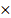 STRATEGIE DI RECUPERO ADOTTATEInterventi individualizzatiRecupero in itinereSportello helpCorsi di recuperoPausa didatticaLIBRO DI TESTO ADOTTATO LIBRO DI TESTO ADOTTATO NUCLEI TEMATICI FONDAMENTALIOBIETTIVI FISSATIOBIETTIVI RAGGIUNTIMETODIE MEZZI VERIFICHE EVALUTAZIONE 